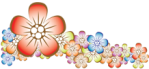 Кончилось время 
Снега и льда.
Берег реки
Затопляет вода.
День удлиняется,
Ночь убывает.
Как это время,
Скажи, называют?(Весна)


 Солнышко всё ярче светит,Снег худеет, мякнет, тает.Грач горластый прилетает.Что за месяц? Кто узнает?
 (Март)

Весна поет, звенит капель,Почистил крылья воробей.Кричит скворцу он:– Не робей! Иди купатьсяВот …
 (Ручей)

 Яростно река ревётИ разламывает лёд.В домик свой скворец вернулся,А в лесу медведь проснулся.В небе жаворонка трель.Кто же к нам пришёл?
 (Апрель)

Первым вылез из землицыНа проталинке.Он мороза не боится,Хоть и маленький.
 (Подснежник)

Кленам, липам и дубочкамДарю новые листочки,Милых пташек приглашаюВозвратиться с югаИ на север провожаюЗимушку-подругу.
 (Весна)Новоселье у скворцаОн ликует без конца.Чтоб у нас жил пересмешник,Смастерили мы ...
 (Скворечник)
 Смастерим для птичек домС круглым маленьким окном.Вот скворец сел на орешник,Строем мы ему... 

(Скворечник)

Хозяин лесной Просыпается весной,А зимой, под вьюжный вой, Спит в избушке снеговой.
 (Медведь)

Синяя сосулька плачет,Но от солнца нос не прячет.И весь день под птичью трельКап-кап-кап — звенит... 
 (Капель)